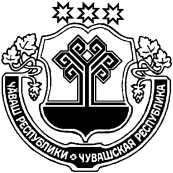 План мероприятий по саночистке, благоустройству, экологическим акциям на территории Шумерлинского сельского поселения Шумерлинского района в 2020 году      В целях экологического вопитания, создания благоприятных условий для проживания граждан, упорядочения работ по санитарно-экологической очистке и благоустройству населенных пунктов, а также обеспечения чистоты и порядка на территории Шумерлинского сельского поселения Шумерлинского района Чувашской Республики,Утвердить план мероприятий по саночистке, благоустройству, экологическим акциям на территории Шумерлинского сельского поселения Шумерлинского района в 2020 году и обеспечить его выполнение (приложение № 1).Организовать население на массовое проведение работ по весенней санитарной очистке улиц населенных пунктов, внутридворовых проездов, детских площадок, придомовых территорий, кладбищ, посадке деревьев и кустарников.Обеспечить   систематическое освещение хода проводимых мероприятий по санитарно-экологической очистке и благоустройству населенных пунктов на официальном сайте Шумерлинского сельского поселения Шумерлинского района в сети интернет.Контроль исполнения настоящего постановления оставляю за собой.Опубликовать настоящее постановление в издании «Вестник деревни Шумерли Шумерлинского района» и разместить на официальном сайте Шумерлинского сельского поселения Шумерлинского района. Глава Шумерлинского сельского поселения   Шумерлинского района                                                                        Федяров А.А.Приложение № 1к распоряжению администрации Шумерлинского сельского поселения Шумерлинского района№ 13-ОД от 08.04.2020 г.План мероприятий по саночистке, благоустройству, экологическим акциям на территории Шумерлинского сельского поселения Шумерлинского района в 2020 годуВедущий специалист-экспертадминистрации Шумерлинского сельского поселения                                                                                             Шуканова Л.В.ЧĂВАШ РЕСПУБЛИКИÇĔМĚРЛЕ РАЙОНĚЧУВАШСКАЯ РЕСПУБЛИКА ШУМЕРЛИНСКИЙ  РАЙОН  ÇĔМĚРЛЕ ЯЛ ПОСЕЛЕНИЙĚН АДМИНИСТРАЦИЙĚ ХУШУ08.04.2020 с.13-ОД № Çěмěрле ялě АДМИНИСТРАЦИЯ ШУМЕРЛИНСКОГО СЕЛЬСКОГО  ПОСЕЛЕНИЯ РАСПОРЯЖЕНИЕот  08.04.2020 г. № 13-ОД деревня Шумерля № п/пМероприятияСрокисполненияМесто исполненияКол-во участников123451Обсуждение мероприятий на собрании граждан д. Шумерляфевраль  2020 гШумерлинский СДК802Обсуждение мероприятий на расширенном совещании актива Шумерлинского сельского поселенияапрель 2020 г.Шумерлинский СДК203Объявление и публичное оповещение граждан об организации и проведении, условиях подведения итогов и поощрениях:апрель-май 2020 г.Администрация 4- месячника санитарной культуры и благоустройствасроки определяются с учетом погодных условий4005- акции «Посади дерево и сохрани его», участие в акциях по закладке аллей и скверов, посвященных 75 годовщине Победы в ВОВс 25 апреля по 25 мая 2020 г.506- акции «Цветочный палисадник»с 20 мая по 1 июля 2020 г.7- конкурсов «Образцовое домохозяйство», «Лучшая благоустроенная улица», «Лучший цветочный палисадник», «Лучшая детская игровая площадка»с 01 апреля по10 августа 2020 г.8Участие в соответствующих конкурсах по благоустройству, проводимых в Шумерлинском районе и Чувашской Республикесогласно условиям конкурсовШумерлинский СДК, администрация9Уход за насаждениями хвойных деревьев в лесопарковых зонахапрель-май 2020 г.Территория сельского поселения2010Посев многолетних цветущих трав (клевера, люпина, топинамбура) в местах произрастания сорной травы на территории деревниапрель-май 2020 г.Территория сельского поселения11Формирование малых архитектурных форм цветников, цветочных клумб и кустарниковых насаждений на прилегающих к общественным зданиям территорияхапрель-май 2020 г.Территория сельского поселения6012Грейдерование грунтовых дорог1 -2 декада маяТерритория сельского поселения13Очистка улиц от снежных заносовзимние месяцыТерритория сельского поселения14Завоз инертной массы для разравнивания дорогмай-август 2020 г.Территория сельского поселения15Противопаводковые мероприятия март- апрель 2020 г.Мостовые переходы16Содержание уличного освещенияв течении годаТерритория сельского поселения17Благоустройство кладбищамай- октябрь 2020Кладбище д. Шумерля5018Строительство и ремонт сооружений общественного назначения (прудов, мостов, переходов и т. п.)по мере необходимости19Косметический ремонт общественных зданий и сооружений, объектов юридических лиц и предпринимателей, фасадов жилых домов и объектов граждан и палисадниковапрель- июнь 20204520Организация уборки мусора на общественных земляхапрель-октябрь 2020 г.Территория сельского поселения6021Проведение открытых уроков, книжных выставок, конкурсов,  круглых столов, посвященных вопросам экологического образования и охраны окружающей средыв течении годаШумерлинская библиотека, Шумерлинская СОШ4022Проведение тематических мероприятий в рамках календарных природоохранных датв течениегодаШумерлинская библиотека, Шумерлинская СОШ4023Проведение рейдов по вопросам соблюдения требований санитарно-эпидемиологического благополучия и благоустройстване менее 1 раза в месяцТерритория сельского поселения24Освещению  на сайте Шумерлинского сельского поселения в информационно-телекоммуникационной сети «Интернет» и  средствах массовой информации о мероприятиях по благоустройству и охране окружающей среды в Шумерлинском сельском поселениив течениегодаАдминистрация 3